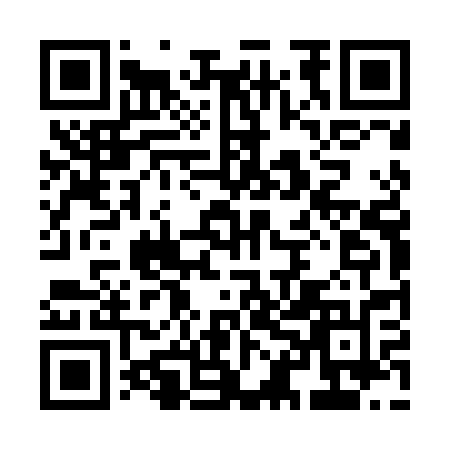 Ramadan times for Slizow, PolandMon 11 Mar 2024 - Wed 10 Apr 2024High Latitude Method: Angle Based RulePrayer Calculation Method: Muslim World LeagueAsar Calculation Method: HanafiPrayer times provided by https://www.salahtimes.comDateDayFajrSuhurSunriseDhuhrAsrIftarMaghribIsha11Mon4:204:206:1111:593:525:485:487:3212Tue4:184:186:0911:593:545:495:497:3413Wed4:164:166:0711:583:555:515:517:3614Thu4:134:136:0511:583:575:535:537:3815Fri4:114:116:0211:583:585:545:547:4016Sat4:084:086:0011:583:595:565:567:4117Sun4:064:065:5811:574:015:585:587:4318Mon4:034:035:5611:574:025:595:597:4519Tue4:014:015:5311:574:036:016:017:4720Wed3:583:585:5111:564:056:036:037:4921Thu3:553:555:4911:564:066:056:057:5122Fri3:533:535:4711:564:076:066:067:5323Sat3:503:505:4411:564:096:086:087:5524Sun3:483:485:4211:554:106:106:107:5725Mon3:453:455:4011:554:116:116:117:5926Tue3:423:425:3711:554:136:136:138:0127Wed3:403:405:3511:544:146:156:158:0328Thu3:373:375:3311:544:156:166:168:0529Fri3:343:345:3111:544:166:186:188:0730Sat3:313:315:2811:534:186:196:198:0931Sun4:294:296:2612:535:197:217:219:111Mon4:264:266:2412:535:207:237:239:142Tue4:234:236:2212:535:217:247:249:163Wed4:204:206:1912:525:227:267:269:184Thu4:174:176:1712:525:247:287:289:205Fri4:154:156:1512:525:257:297:299:226Sat4:124:126:1312:515:267:317:319:257Sun4:094:096:1012:515:277:337:339:278Mon4:064:066:0812:515:287:347:349:299Tue4:034:036:0612:515:297:367:369:3110Wed4:004:006:0412:505:317:387:389:34